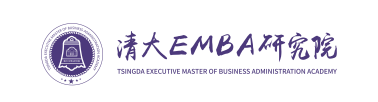 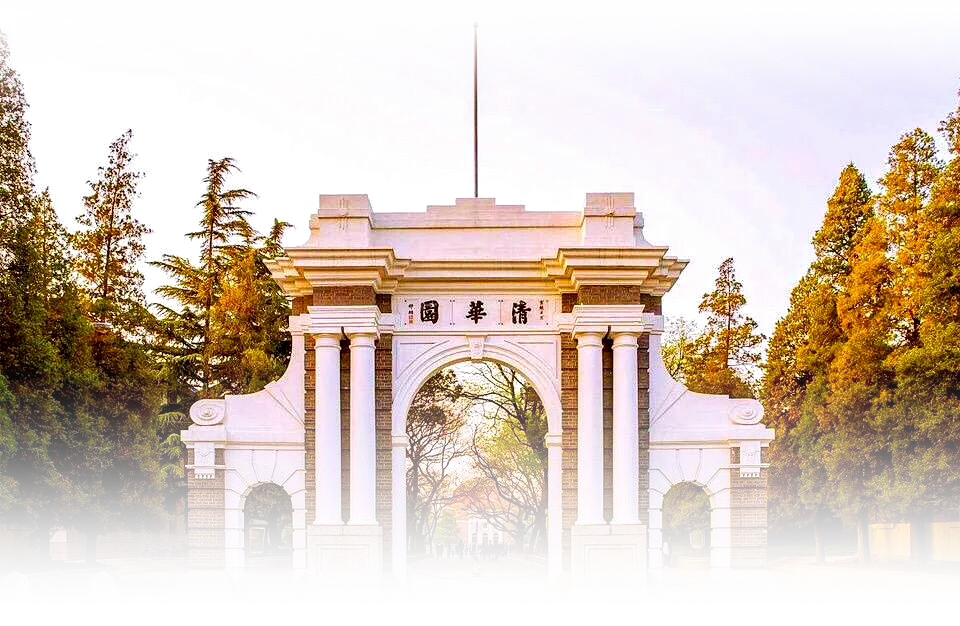 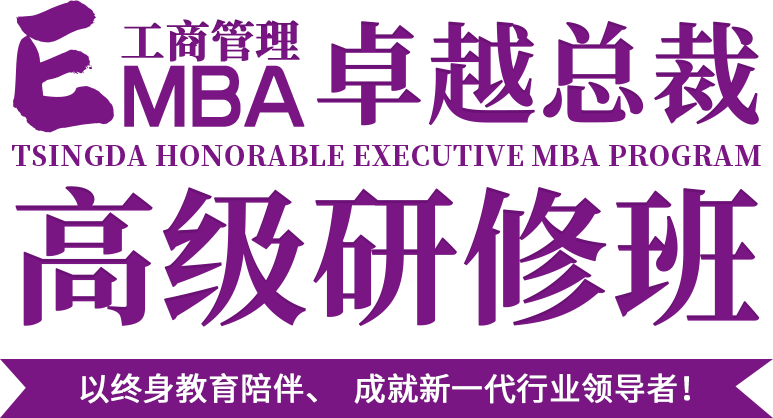 1万+董事长、核心决策者、总裁CEO的共同选择，校友遍全国“清大工商管理EMBA卓越总裁项目（THEMP）”创始于2006年，诞生于百年学府清华大学，是中国最高等学府工商管理EMBA研修系统的标杆课程，是清大EMBA研究院最经典、最久远的旗舰型项目。项目创立至今已有十七载，三次升级三次迭代，历经清大工商EMBA1.0-6.0，陪伴和成就10000+企业家、高级管理者的成长、成熟与成功。17年的成功办学经验以及对中国企业家群体不断升级的学习需求的深度调研、深刻理解，全新定义总裁EMBA终身学习：独家研创 “道、天、地、将、法” 全新清大工商EMBA7.0课程体系。“道”模块解决做久之道，“天”模块解决做对之道，“地”模块解决做大之道，“将”模块解决做强之道，“法”模块解决做成之道。课程目标课程旨在为追求卓越的中国企业家、管理决策者提供一个持续成长的终身学习平台。既立足经营制胜，又聚焦管理实践；既培养战略素养，又紧抓综合能力；既注重理论提升，又注重教授方法；既浓缩EMBA经典，又融合时代前瞻。课程将从道、天、地、将、法五个层面提供一次独具特色、全面升华的学习旅程。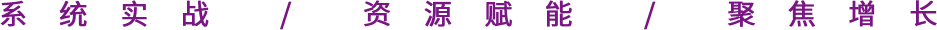 独特优势　——　五大优势铸就旗舰EMBA领先行业的师资力量	 顶尖教授引领，名师云集，专家倾授。前瞻系统的课程体系	 精益科学学习，拓展视野，革新能力。聚焦实战的治学理念    理论贯通实践，产学互融，助推发展。求实进取的学风文化    博学勤思自强，永葆精进，知行合一。跨界赋能的资源平台    万人精英校友，资源赋能，平台赋能。核心价值  ——  “五维增长方法论” 赋能企业未来十年增长解决战略问题企业家学会战略性思考，围绕目标、打法、资源、激励四维核心战略素养，体系化提升企业决策者的战略思维能力、战略决策能力、战略管理能力，真正实现从管理思维走向战略思维的战略成长方法论。解决经营问题全面构建新时代工商管理EMBA经典知识体系，充分拔高企业一把手在企业管理升级与经营实践中的全盘认知，围绕产品、营销、运营三大核心经营能力，构建从经营机会到经营利润的增长方法论。解决管理问题全面解决人的问题，效率的问题，开创个体成长与组织成长的双驱动管理土壤，实现个体目标与组织目标双达标。从管理理念、管理方法到管理工具，构建适合自身企业的管理模式方法论。解决落地问题比使命更重要的是落地！THEMP项目系统开创打造商战模拟教学、标杆企业实践课、案例教学、企业问诊、微咨询辅导、系列实用工具等，多层次构建学习成果落地方法论。解决资源问题建班子、定战略、带队伍，融资源！17年商学教育的积累，1万+精英企业家校友资源，链接全行业、全产业链、全国乃至全球百亿级商圈，与全球经营者一起学会资源整合方法论。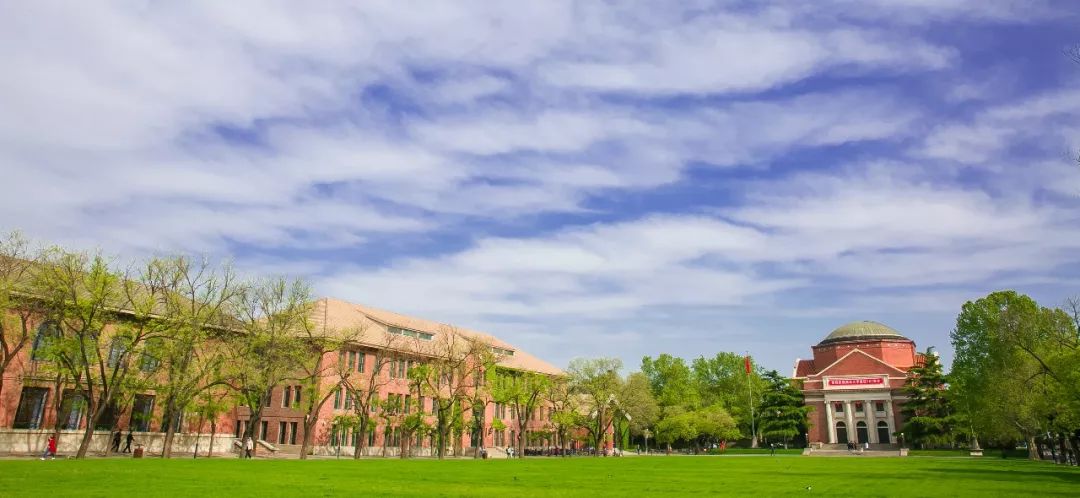 　　教学理念学真知：问道好老师，授受真知识“清大工商EMBA卓越总裁项目（THEMP）” 拥有一支兼具学术理论高度和丰富实战经验的百人教授团队，囊括清华、北大等顶级院校的顶尖教授，政界权威，行业大咖、全球实战名师。汇聚中国顶尖的知识力量，体系化赋能企业打胜仗的硬知识、真知识。学体系：系统化学习，科学打胜仗办学17年，得益于“好老师，真知识“理念的一路引领，深入研究、系统剖析当今中国企业面临的困局，独家研发以“五维模型，卓越十五力”为核心的解决企业关键问题的实用课程体系，帮助企业领导者系统化学习实战高效的企业经营与管理。学方法：课课有方法，节节重实战秉承“知识学习系统性+实践应用有效性”的双目标学习导向，注重学员学习成果的落地转化，注重知识应用场景与经营管理实践的有效链接，打造每一个问题都有答案，每一个难题都有解决方案的实战课堂。 学同窗：向同窗学习，少走弯路选拔优秀标杆同学企业实施现场案例课，深入探讨企业经营与管理的道与术，多视野明晰行业标杆持续增长的本质认知与方法论，在行走中融合智慧、增进友谊，少走弯路。学强者：向强者学习，成为更强者走进华为、阿里巴巴、小米、百度、方太等一流头部企业开展强者实践课，邀请创始人或核心决策人专属分享、深度交流学习，探究时代最强者。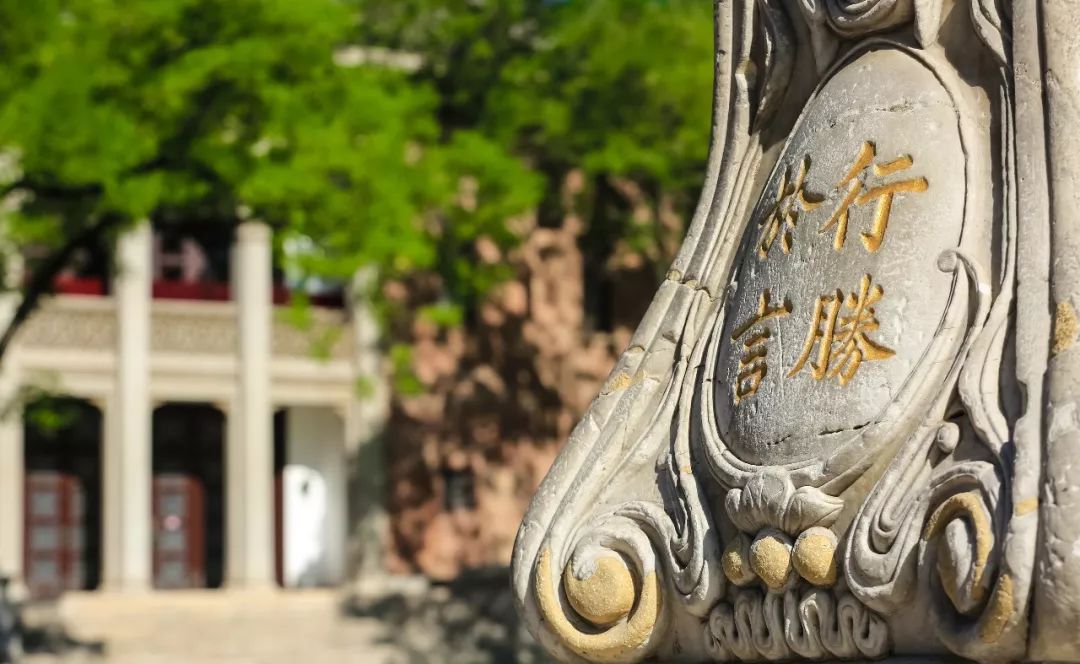 　　独具特色的教学模式开学典礼：报到、领取入学通知书，出席隆重的开学典礼、迎新晚宴。全班首聚，开启一生同学情谊的起点，开启全新的学习与成长之旅。拓展熔炼：启发领导力、感悟团队真谛，个人和班级的深度融合，打造充满凝聚力的学习型集体。课堂学习：每一次走进教室，每一期课程，每一位师者，都将引领你发现更优秀的自己！经营诊断会：定期组织经营诊断会，结合学员企业实际情况，解决企业经营难点。管理升级会：定期分享经典的管理思想，行之有效的管理方法，解决企业管理难点。决策私董会：带着问题到场，带着答案离场。专业教练引领、结构化的工具，在智慧碰撞中激发跨界学习。精准资源对接：专项资源对接活动，帮助学员深度链接精准资源。8分钟项目路演：融合高端社会资源，组织优质项目路演，助力好项目得到好发展。企业家峰会：大咖云集，1000+企业家校友，共享知识和资源的顶级盛宴。班级联谊：跨班级、跨项目，跨行业、跨地域，深度链接校友资源、助力校友强强联合。企业家闭门沙龙：打造高端专属社交，与大咖面对面，看趋势学方法，构建高品质交流平台。头部企业实践：阿里、华为、今日头条、小米、方太……参访全球创新标杆，领悟头部企业成功之道。学员企业互访：学习同学、关心同学、共同打造热爱学习、能力互补、资源互助的赋能型班级。行业专题研讨：通过多样的行业交流使同学们保持对行业前沿趋势的敏锐度，为不同行业背景的学员发现管理实践新视角。读书沙龙： 共读全球经管经典，共同分享心得体悟，共创新视角新思维。毕业典礼：隆重的毕业典礼，承载着一年的学习与成长再出发！　　 核心收益看清经济大势，学会经济学思维，提升个人投资水平，提升战略决策质量。全面学习新时代工商管理EMBA经典知识体系，提升管理与经营实践中的全局思维、运筹帷幄的能力。形成有效的战略思维模式，为公司业务的发展制定有效的战略。掌握先进而实用的管理方法，构建自己的管理理论框架，建立符合自身企业的管理模式。梳理、优化、升级、重构企业商业模式，实现利润倍增，实现资本价值。冲破传统观念和模式，洞悉资本市场，理解并利用资本为公司战略发展服务。把握数字时代的创新思维，学习创新战略的商业化、市场化和落地技巧，帮助企业寻找新的增长点。锻造卓越总裁的十五项核心能力 问道众多博学教授、实战名师、10000+精英学友的卓越洞见！明晰企业从0到1、1到100每个阶段的关键问题和解决之道。改变惯性思维，开阔眼界思路，提长板补短板，对话行业领袖。和来自不同行业的优秀经营者共同学习、探讨、分享公司管理和运作的最佳实践。获得THEMP终身校友资格，享受THEMP终身免费学习计划，优先受邀参加每年近百场校友活动。前瞻创新课程体系全新定义总裁EMBA教育 卓越十五力，成就新一代 卓越总裁 的必修课！五维模型、十五项核心能力，一整套企业经营+管理实战方法论，获得企业未来十年持续增长。“清大工商EMBA卓越总裁项目（THEMP）“打造卓越总裁的十五项修炼，带领企业跨越新周期，抢占制高点，为身处商业变革时代的决策者提供最前瞻、最系统、最实战、最落地的终身教育学堂。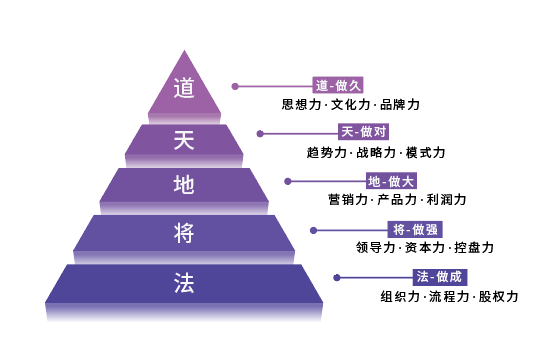 　　领先行业的师资力量权威经管名师韩秀云：著名经济学家，清华大学经济管理学院经济系教授刘玲玲：著名经济学家，清华大学经济管理学院经济系教授姚景源：国务院参事室特约研究员，国家统计局原总经济师江  英：中央政治局集体学习授课人之一，毛新宇博士生导师高贤峰：前北京大学汇丰商学院领导力研究中心副主任，著名领导力专家魏  杰：著名经济学家，清华大学文化经济研究院院长李江涛：清华大学政治经济学研究中心企业研究部主任、教授贺  林：清华大学高精专家科技成果转化负责人，著名领导力专家陈晋蓉：清华大学经济管理学院高管教育中心专聘教授周  立：清华大学经济管理学院会计系教授、博导，多家上市公司独立董事沈  拓：清华 X-lab创新创业平台创始人，互联网+研究院创始人金占明：清华大学经济管理学院创新创业与战略系教授、博导黄  嵩：北京大学金融信息与工程管理系副系主任、教授，北京大学金融与产业发展研究中心秘书长黄俊立：北京大学中国民营企业研究所所长、教授于洪波：北京大学民营经济研究院项目管理课题组组长张  勇：南开大学法学院教授，法学研究所所长业界实战专家路长全：北清经管管理实践教授，著名品牌营销专家，切割营销理论创始人钱栋玉：北清经管管理实践教授，企业转型升级系统（CTU-model)创始人，北京大学经济学院特聘教授齐  昊：北清经管管理实践教授，著名财务管理专家刘洪兵：北清经管管理实践教授，知名战略落地实战专家汪大正：资深领导力专家，清华大学继续教育学院“教学贡献奖”十大教授郑翔洲：资本模式专家，优势资本管理合伙人许林芳：著名组织管理专家，历任阿里巴巴大区总经理、大政委蔡毅臣：著名人力资源管理专家，清华大学两岸发展研究院特聘教授陈国进：知名定位专家，陈与陈创造人潘  诚：战略转型专家，上海财经大学500强研究中心研究员章义伍：流程管理专家，麦当劳中国区创业元老朱冠舟：实战派业绩增长专家，金蝶软件原副总裁梁  慧：著名股权实战专家，合伙人课程开发者欧德张：企业文化专家，阿里巴巴文化奠基人之一王  雷：产品战略专家，新浪网初创团队核心成员高雄勇：互联网专家，小米电视原副总裁程广见：销售管理专家，《得到锦囊》的专家委员　　学习对象高成长企业的董事长、决策层、总裁CEO寻求突破企业经营瓶颈的高层管理者希望提升领导/管理水平的经营者  希望系统学习工商管理EMBA商学教育的联合创始人　　学制学费学制：1年制，共计9次，每月集中一个周末授课1次，每次2-3天学费：7.98万/人，校友推荐优惠为2.98万/人　　　　（含一年教学、教材资料，不含学习及游学产生的食宿交通费用）上课地点：北京·清华科技园报名方式：13911069821（同微信）永不毕业加入THEMP校友终身学习计划学员毕业后，可获得THEMP终身校友资格，享受终身免费学习计划，享受校友权益。优先受邀参加各类讲座、论坛及特别校友活动，是学员视野再提升、格局再提升、认知再提升、方法再提升，工具再提升，资源再提升的终身学习、拓展跨界交流的重要平台。“道”模块“道”模块核心课程价值|收获《文化管理-最先进、全面、有效的管理方式》企业文化体系设计与落地方法；不同阶段的企业文化打造关键点；如何用文化指导员工的行为；如何让文化融入领导行为与业务；企业家精神与创新。《创新与企业家精神》企业文化体系设计与落地方法；不同阶段的企业文化打造关键点；如何用文化指导员工的行为；如何让文化融入领导行为与业务；企业家精神与创新。“天”模块“天”模块核心课程价值|收获《宏观经济与产业政策》深入理解全球经济局势变迁；全球投资体系将如何重构；中国经济将发生哪些变化；如何跟上政策红利；如何洞察新趋势与商业热点；数字经营与商业创新。《战略设计与战略落地》  战略思维：我们未来靠什么赚钱；战略选择：适合的才是最好的；战略优势：企业软实力比拼未来；战略空间：小企业从弱变强之路；战略创新：大变革时代的新思维；战略执行：落地及执行体系设计。《商业模式创新与升级》   如何设计持续盈利的商业模式，成功商业模式的五大要素；商业模式运营体系构建；商业模式的复制与扩张；商业模式如何打通资本。“地”模块“地”模块核心课程价值|收获《定位与品牌战略》   定位的基本原则及理念；定位方法论；企业不同阶段品牌的不同打法；品牌打造与品牌升级策略；定位实战案例研讨。《爆品战略与产品竞争力》产品创新的本质与方法论；爆品打造的思维逻辑及核心要素；爆品的营销策略及方法；如何建立用户思维模式；“小米爆品”战略案例研讨。《全网时代的营销体系构建》新形势下如何通过营销变革重构核心竞争力；全网营销体系构建； IP打造的策略与方法；数字时代的营销4P新应用；如何打造从个人能力到组织能力销售体系。《以利润为导向的财税管理》财务决策的外部环境分析；企业内控体系构建；财务数据如何透视企业经营；财务运作与现金流管理；基于价值创造的财务报表分析。“将”模块“将”模块核心课程价值|收获《卓越领导力修炼》    领导能力：提升领导能力的三个要素；领导风格：弹性管理四种不同的下属；教练能力：提升下属的工作能力；激励能力：激发下属的工作动力；授权能力：四步骤授权方法。《资本战略与资本运营》资本市场的多层次体系、框架与逻辑；熟知资本运作的全流程，改善资本运作的理念和能力；企业家资本思维与企业资本战略定位；掌握进入资本市场的投融资工具和方法；掌握兼并收购的原则、步骤和方法。《控制权与公司治理》     控制权类型及股东利益保护；创始股东之间的冲突及应对；管理层授权问题与代理问题；中上企业股权治理及结构设计；公司治理案例研讨。“法”模块“法”模块核心课程价值|收获《股权激励与合伙人机制设计》  股权激励模式的顶层设计；如何通过股权激励和合伙人制度留住核心人才；股权激励七大风险和规避方案；如何用股权体系整合产业链资源；股权成功与失败案例研讨。《组织创新与绩效突破》   组织行为学与科学决策；如何根据战略设计组织架构；建立组织能力导向的运营管控体系；高绩效的多元化激励体系设计；如何建设人才梯队支撑业务发展。《用流程复制-解放一把手》    如何打造不依赖于人的执行体系；流程型组织的设计方法及思路；影响落地流程的7个要素；如何低成本、快速度、大面积复制执行型人才；高效项目管理。《商业模拟实战课》《商业模拟实战课》“清大工商EMBA卓越总裁项目”(THEMP)开创领先的教学理念、教学模式，实战演练企业的经营管理与市场竞争，在模拟中反思成败、总结经验，探索企业运营规律，感悟经营管理理念，提高决策质量。“清大工商EMBA卓越总裁项目”(THEMP)开创领先的教学理念、教学模式，实战演练企业的经营管理与市场竞争，在模拟中反思成败、总结经验，探索企业运营规律，感悟经营管理理念，提高决策质量。